BAYONNE HEAD START DECEMBER 2019 CALENDARMondayTuesdayWednesdayThursdayFriday2.CLASS Observations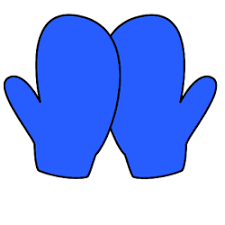 3.CLASS Observations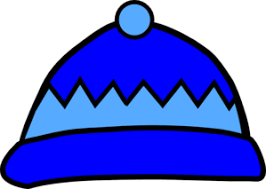 4.Learn more about building a secure parent-child relationshiphttps://eclkc.ohs.acf.hhs.gov/family-engagement/home-visitors-handbook/secure-parent-child-relationship5.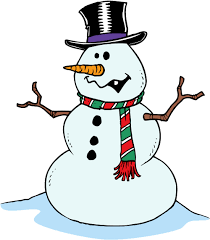 6. 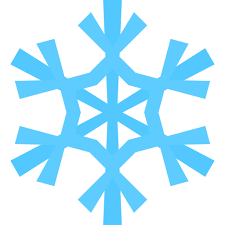 9.CLASS Observations 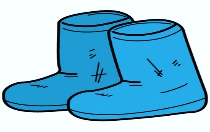 10.Policy Council Officers Meeting 9:00 Center 3ᴑCLASS ObservationsᴑHealth Advisory Committee Meeting 2:4511.12.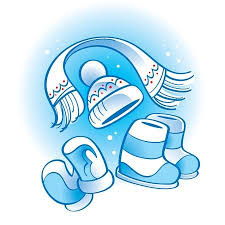 13.Parent – Child Connections Meeting 9:00 AMMH&D Meeting 11:0016.Paula Micalizzi, Bayonne Children’s Librarian Visits Center One 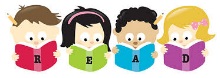 17.Raising Young Children in a New CountryAvailable in Arabic at https://eclkc.ohs.acf.hhs.gov/sites/default/files/pdf/raising-young-children-new-country.pdf 18.Ways to Use Raising Young Children in a New Country: Supporting Early Learning and Healthy Development Handbookhttps://eclkc.ohs.acf.hhs.gov/sites/default/files/pdf/ways-to-use-raising-child-guide-eng.pdf19.     Children’s X-mas Pizza Treat for LunchMonthly Education Staff Meeting 3:00 p.m. First Period COR Ends Tomorrow20.Children dismissed at 12:15Happy Holidays to You All23.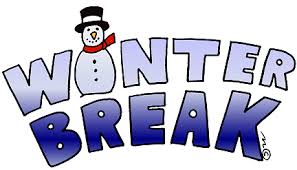 School Closed 24. School Closed25. School Closed26.           School Closed27.  School Closed 30. School Closed31.School Closed1.   HappyNewYear2.Staff and Children return to School3.           